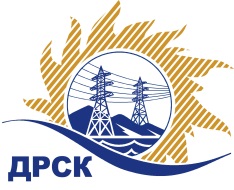 Акционерное Общество«Дальневосточная распределительная сетевая  компания»Протокол заседания Закупочной комиссии по вскрытию поступивших конвертовг. Благовещенск        Способ и предмет закупки: Закрытый электронный запрос цен на право заключения Договора на выполнение работ: Мероприятия по строительству и реконструкции для технологического присоединения к электрической сети АО "ДРСК" потребителей с заявленной мощностью свыше 150 кВт (в том числе ПИР) в Хабаровском крае, п. Переясловка, с. Бычиха  (закупка 2079, лот 4 по результатам ПО 149  р. 2.1.1.)Мероприятия по строительству и реконструкции для технологического присоединения к электрической сети АО "ДРСК" потребителей с заявленной мощностью свыше 150 кВт (в том числе ПИР) в Хабаровском районе, с. Федоровка (закупка 2080, лот 5 по результатам ПО 149  р. 2.1.1.)      по результатам предварительного отбора на право заключения рамочного соглашения (закупка 149) Мероприятия по строительству и реконструкции для технологического присоединения потребителей мощностью свыше 150 кВт на территории филиала «ХЭС  (№579020)ПРИСУТСТВОВАЛИ: 3 члена  постоянно действующей Закупочной комиссии АО «ДРСК» 2 уровня.Информация о результатах вскрытия конвертов:В адрес Организатора закупки поступило 5 (пять) Заявок на участие в закупке, конверты с которыми были размещены в электронном виде на Торговой площадке Системы www.b2b-energo.ru.Вскрытие конвертов было осуществлено в электронном сейфе Организатора закупки на Торговой площадке Системы www.b2b-energo.ru. автоматически.Дата и время начала процедуры вскрытия конвертов с заявками участников: 15:57 (время местное) (было продлено на 1 ч., 57 мин.) 15.06.2016 по закупке № 2079;16:08 (время местное) (было продлено на 2 ч., 8 мин.)   15.06.2016 по закупке № 2080. Место проведения процедуры вскрытия конвертов с заявками участников: Торговая площадка Системы www.b2b-energo.ru.В конвертах обнаружены заявки следующих участниковОтветственный секретарь Закупочной комиссии 2 уровня АО «ДРСК»	М.Г. ЕлисееваЕ.Г. Чуясова397-268№ 554/УКС-В15.06.2016№Наименование участника и его адресНаименование участника и его адресПредмет заявки на участие в закрытом запросе ценМероприятия по строительству и реконструкции для технологического присоединения к электрической сети АО "ДРСК" потребителей с заявленной мощностью свыше 150 кВт (в том числе ПИР) в Хабаровском крае, п. Переясловка, с. Бычиха  (закупка 2079, лот 4 по результатам ПО 149  р. 2.1.1.)Мероприятия по строительству и реконструкции для технологического присоединения к электрической сети АО "ДРСК" потребителей с заявленной мощностью свыше 150 кВт (в том числе ПИР) в Хабаровском крае, п. Переясловка, с. Бычиха  (закупка 2079, лот 4 по результатам ПО 149  р. 2.1.1.)Мероприятия по строительству и реконструкции для технологического присоединения к электрической сети АО "ДРСК" потребителей с заявленной мощностью свыше 150 кВт (в том числе ПИР) в Хабаровском крае, п. Переясловка, с. Бычиха  (закупка 2079, лот 4 по результатам ПО 149  р. 2.1.1.)Мероприятия по строительству и реконструкции для технологического присоединения к электрической сети АО "ДРСК" потребителей с заявленной мощностью свыше 150 кВт (в том числе ПИР) в Хабаровском крае, п. Переясловка, с. Бычиха  (закупка 2079, лот 4 по результатам ПО 149  р. 2.1.1.)1ООО "ДТЭН" 680000, г. Хабаровск, ул. Ким-Ю-Чена, д. 4, оф. 43Цена: 2 537 000,00 руб. (цена без НДС: 2 150 000,00 руб.)Цена: 2 537 000,00 руб. (цена без НДС: 2 150 000,00 руб.)2АО «ВСЭСС» 680042, г. Хабаровск, ул. Тихоокеанская, 165Цена: 2 548 800,00 руб. (цена без НДС: 2 160 000,00 руб.)Цена: 2 548 800,00 руб. (цена без НДС: 2 160 000,00 руб.)3ООО "ЭТК Энерготранс" 680054, г. Хабаровск, ул. Трехгорная 8Цена: 2 765 920,00 руб. (цена без НДС: 2 344 000,00 руб.)Цена: 2 765 920,00 руб. (цена без НДС: 2 344 000,00 руб.)Мероприятия по строительству и реконструкции для технологического присоединения к электрической сети АО "ДРСК" потребителей с заявленной мощностью свыше 150 кВт (в том числе ПИР) в Хабаровском районе, с. Федоровка (закупка 2080, лот 5 по результатам ПО 149  р. 2.1.1.)Мероприятия по строительству и реконструкции для технологического присоединения к электрической сети АО "ДРСК" потребителей с заявленной мощностью свыше 150 кВт (в том числе ПИР) в Хабаровском районе, с. Федоровка (закупка 2080, лот 5 по результатам ПО 149  р. 2.1.1.)Мероприятия по строительству и реконструкции для технологического присоединения к электрической сети АО "ДРСК" потребителей с заявленной мощностью свыше 150 кВт (в том числе ПИР) в Хабаровском районе, с. Федоровка (закупка 2080, лот 5 по результатам ПО 149  р. 2.1.1.)Мероприятия по строительству и реконструкции для технологического присоединения к электрической сети АО "ДРСК" потребителей с заявленной мощностью свыше 150 кВт (в том числе ПИР) в Хабаровском районе, с. Федоровка (закупка 2080, лот 5 по результатам ПО 149  р. 2.1.1.)1АО «ВСЭСС» 680042, г. Хабаровск, ул. Тихоокеанская, 165АО «ВСЭСС» 680042, г. Хабаровск, ул. Тихоокеанская, 165Цена: 2 553 520,00 руб. (цена без НДС: 2 164 000,00 руб.)2ООО "ДТЭН" 680000, г. Хабаровск, ул. Ким-Ю-Чена, д. 4, оф. 43ООО "ДТЭН" 680000, г. Хабаровск, ул. Ким-Ю-Чена, д. 4, оф. 43Цена: 2 554 700,00 руб. (цена без НДС: 2 165 000,00 руб.)